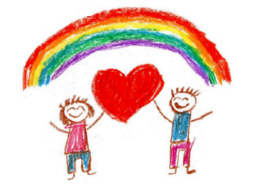 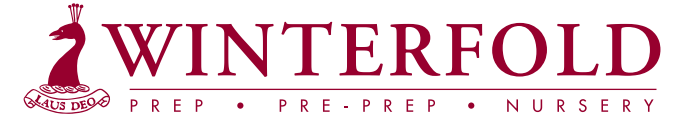 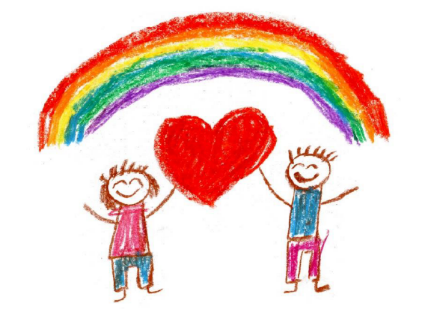 FEBRUARY HALF TERM 2020HOLIDAY CLUBS BOOKING FORMChild’s Name _______________________________________ Year Group ____________________________	                             Early Years (KG1, KG2, Reception)	        Fun Club (Years 1, 2, 3)Charges:	8.30am-5.30pm	£32 per day (including lunch and snacks)	    8.30am-3.00pm	£23 per day (including lunch and snacks)	Late care is available until 6.00pm for an extra £5.00 per session. A 15% discount is offered for the third child attending from the same family on the same day.Payment:	I have read and agree to the booking conditions, and understand that the charges will be added to my termly School bill. Signed: ______________________________ Print Name: _____________________________________Date: _________________________________Week 1	8.30am-3.00pm8.30am-5.30pmLate Care 6pm8.30am-3.00pm8.30am-5.30pmLate Care 6pmMon 17 FebTue 18 FebWed 19 FebThur 20 FebFri 21 Feb